Quiz #3 				Sound WavesShort Answer- Fill in the blanks with the correct answer. Where do sound waves come from? Sound comes from vibrations. These vibrations create sound waves which move through mediums such as air and water before reaching our ears.What is an echo? a sound or series of sounds caused by the reflection of sound waves from a surface back to the listener.Where does sound move fastest at? Sound travels fastest through a solid, because the molecules are most tightly packed together in a solid, helping the sound waves jump from one molecule to another faster. Sound travels second fastest through a liquid because the molecules are packed together second most, and sound travels slowest through gasses. 4. What is the process of using reflected sound waves to find objects called?
EcholocationWhat animal emits high frequencies that help them locate things?BatsWhat is the explosive sound heard when a shockwave reaches your ear?Sonic BoomTrue/False – On the line provided, please write True or False.We use our ears to hear vibrations which turn into sound. ___True_______Sounds that are too loud are unhealthy for our ears. ___True__________The Cochlea is filled with tiny hair cells.______True _____Number the events 1-4 for the correct order in which they occur. ____3_____ Electrical signals sent to the brain_____2_____ Sound waves travel to cochlea____1_____ Sound waves travel to eardrum through ear canal____4_____ Brain interprets sound BONUS: Circle the picture that represents a sound wave. 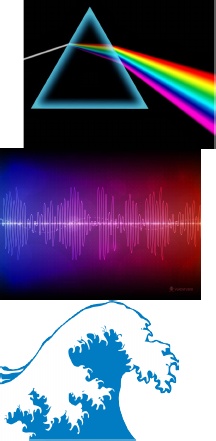 the middle picture.